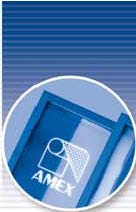                     SCREEN-SOL                          HS 900Code: AM100007PRODUCT DESCRIPTION PURE POLYMER photoemulsion, for the preparation of screens for screen printingAPPLICATION FIELDSPhotoemulsion indicated for:High thickness printing with specific inks (UV, Plastisol etc…) GENERAL & TECHNICAL FEAUTURESPURE POLYMER photoemulsionColour: Light BlueReady to use (without sensitizing)Excellent resistance to plastisol, solvent and UV inksGood resistance to water based inksAllows wet-on-wet applications, in order to increase thicknessSolid content: 47 %Viscosity: about 40.000 cps (25 °c)SENSITIZEMake sure you always work in an area with yellow light.SCREEN-SOL HS 900 is READY TO USE without any sensitizer  APPLICATIONThe ideal application is according to the mesh type, ink used and the RZ value that you want to obtain.The recommended range of mesh is from 15 Th/cm to 90 Th/cm.Apply  SCREEN-SOL HS 900 on clean, degreased and dry mesh.To obtain high thickness screens there are 2 methods:FIRST METHODApply 2 consecutive coats on both sides of the screen and dry it in the oven at 30-35°C.Then apply 2 consecutive coats only on the printing side every time with intermediate drying of 10-15 minutes to get the desired thickness. Final dry for at least 1-2 hours according to the applied thickness.SECOND METHODTo obtain a good thickness (200-300 microns) with fabrics 12-34 threads we tested a faster way:on dry and degreased screen apply consecutively 8-10 hands of SCREEN-SOL HS 900 on the squeegee side: in such way the photo-emulsions is pushed out on the printing side. Put the screen to dry in horizontal position with the printing side turned downward and proceed to the final dryingDRYINGAfter application dry in ventilated oven, in horizontal, at 30-35°C for 60-120 minutes according  to the thickness applied. EXPOSURELamp type, distance from lamp to screen, mesh type and coating thickness can affect exposure timeTo determinate the correct exposure time  we suggest to make some test with AMEX EXPOSURE CALCULATOR.Our suggestion:Mesh:  24 Th/cmLamp: UV metal-halogen 5000W Distance: 1 mtExposure time: Rule of thum is  30 seconds for each emulsion coat.DEVELOPMENTAt  room temperature , dip the  screen into water for 5 minutes then rinse it through a water jet with medium pressure.After dry it in an oven at 35°C.The screen is ready to print. To obtain a stronger screen and  higher printing resistance expose again the screen for 3-5 minutes to 5000W halogen.RETOUCHINGAfter development is possible to retouch the screen using SCREEN-CHEM FILLER or with the Pure Polymer photoemulsion. In this case is needed to re-expose the screen for 60 seconds.RECLAMINGFor this purpose you can use SCREEN-CHEM STRIP according to the instructions given in the product’s technical data sheet.SHELF-LIFEIf stored in its original container at a temperature of maximum 20°C SCREEN-SOL HS 900 will preserve its features for about 1 year from the date of production.